	SEMAINE 21 : Lundi 4 marsFrançais : 1 fiche facultative :  Révisions : Les adverbes Maths : Revoir le bilan : Fractions 1		Mardi 5 mars : Roman : Max Orthographe : Correction de la Liste 9Français : Evaluation : Les adverbes (voir contrats)Maths : 1 fiche facultative : Révisions mesures		Mercredi 6 mars : Français : Copie de la poésie de Victor HugoFrançais : Apprendre le bilan 2 : le passé composé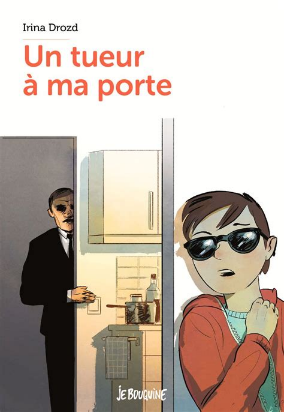 		Jeudi 7 mars : Actualités : MariusLecture : « Un tueur à ma porte » : chapitre 3 Histoire : Evaluation : L’âge industrielSciences : Apprendre la coupe du globe		Vendredi 8 mars : Maths : Dictée de tables/Opérations sauf les dispensésMaths : Evaluation : les mesures (voir contrats)Semaines à venirListe 10 à apprendrePoésie de Victor Hugo : illustrer pour le 13/03 et apprendre pour le 18 marsTest 4 numération et opérations